Publicado en Donostia - San Sebastián el 24/10/2018 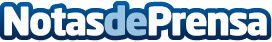 Charla de COEGI en San Sebastián sobre "Adolescencia y nuevas tecnologías: riesgos en la era digital""Es necesario educar y cuidar la interacción del adolescente con las TIC", así lo afirma Juan Manuel Machimbarrena, Doctor en Psicología, quien junto a la enfermera pediátrica, Naiara Cayetano, protagonizará mañana en San Sebastián la charla-coloquio sobre 'Adolescencia y nuevas tecnologías: riesgos en la era digital'
Datos de contacto:Comunicación COEGI943223750Nota de prensa publicada en: https://www.notasdeprensa.es/charla-de-coegi-en-san-sebastian-sobre Categorias: Educación Sociedad País Vasco Infantil Eventos E-Commerce Ocio para niños Innovación Tecnológica http://www.notasdeprensa.es